Building Bricks MultiplicationUse practical objects to help you!Step 1: Circle and count the groups. Step 2: How many are in each group?              Example: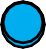 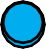 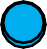 2.	   There are    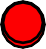 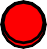 3.	  There are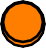 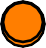 4.	 There are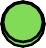 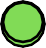 5.                                                         There are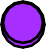  6.                                                       There are	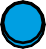 7. 	  There are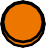 8.                                                                      There are	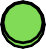 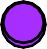 9.There areBuilding Bricks Multiplication: Answersquestionanswer1628364954610788169121020